СХЕМАрасположения земельного участкана кадастровом плане территорииУТВЕРЖДЕНАраспоряжениемадминистрации городаот __________ № ______Условный номер земельного участкаУсловный номер земельного участкаУсловный номер земельного участкаПлощадь участка: 4522 кв. мПлощадь участка: 4522 кв. мПлощадь участка: 4522 кв. мОбозначение характерных точек границКоординаты, мКоординаты, мОбозначение характерных точек границXY1632431,4693522,562632426,9893526,353632422,1893529,244632388,9993559,475632385,4793556,086632366,6593573,727632349,1493579,368632372,1193460,349632407,9893498,3710632417,1493507,521632431,4693522,56Система координат: МСК 167 (зона 4)Система координат: МСК 167 (зона 4)Система координат: МСК 167 (зона 4)Кадастровый квартал: 24:50:0100236Кадастровый квартал: 24:50:0100236Кадастровый квартал: 24:50:0100236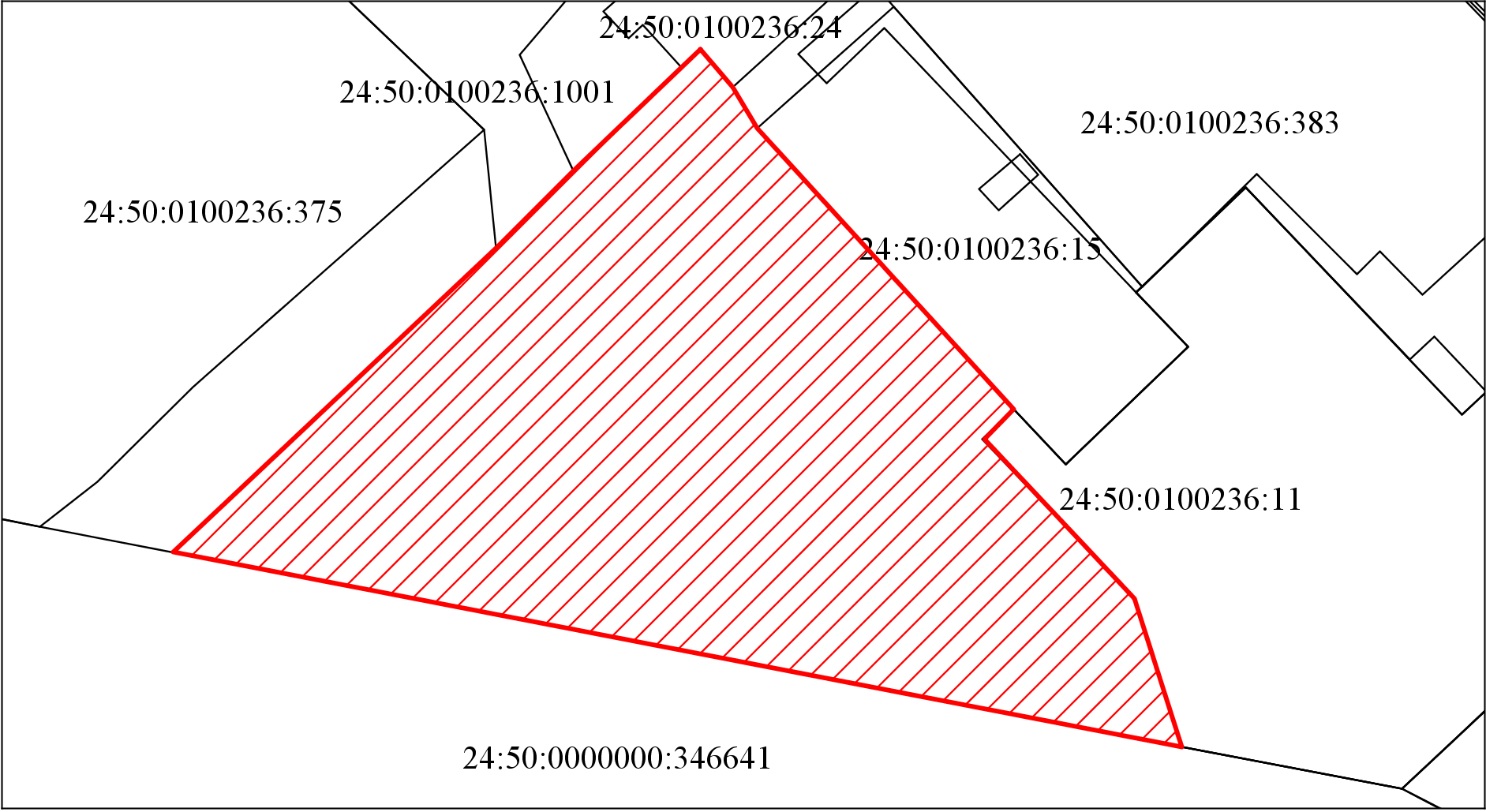 Масштаб 1:1100Масштаб 1:1100Масштаб 1:1100     Условные обозначения: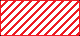 — испрашиваемый земельный участок     Условные обозначения:— испрашиваемый земельный участок     Условные обозначения:— испрашиваемый земельный участок